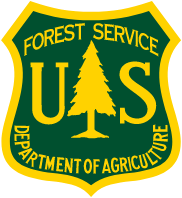 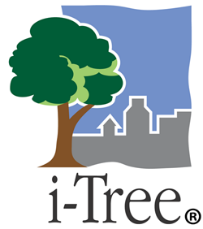 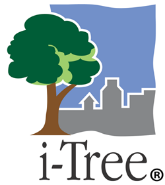 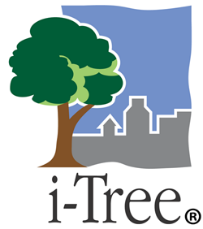 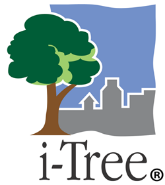 i-Tree Open Academy – Session 2 Q&AQ. What tools are available to help identify trees? A. Here are some of the resources available to help identify trees.Q. Are there benefits in the online tools that aren't in i-Tree Eco? A. There are no differing benefits in Planting, MyTree, or Design compared to i-Tree Eco. They serve as a simpler way to interact with the i-Tree Eco framework. Q. Can you save and export your projects?A. For MyTree your data is stored in your browser's cookies for a period of time, and the benefits can be shared as a link. I-Tree Design and Planting allow you to export and save your project results.Q. What should I do if trees on the landscape are not show in the Google aerial imagery used in i-Tree Design?A. The aerial imagery is just meant to aid you in your project design – you can still add trees if you know their approximate location in your area of interest. Q. Can you upload a spreadsheet as input rather than individually inputting of data?A. For MyTree, Design, and Planting it is not possible to upload multiple entries at once. Each tree information has to be entered manually. Learn more by visiting itreetools.org